James’ Story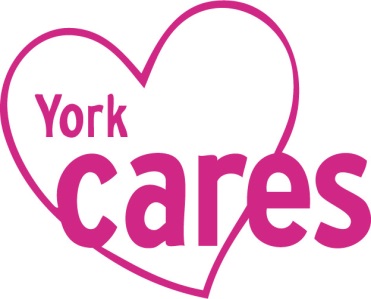 Work experience with York CaresJames moved back to the York area in 2013 having spent his teenage years in care. He returned to his birth mother but had a fractious relationship and no income in the household. He was immediately keen to find a job and his own place.Although very sociable, James was a very vulnerable young man and he needed close support to be able to make his first steps to independence. When he was referred to York Cares he was keen to do something practical or mechanical and he started by getting an overview of different roles through two Behind-the-Scenes visits. After enjoying these, he moved onto a work placement with York Marriott Hotel in 2014.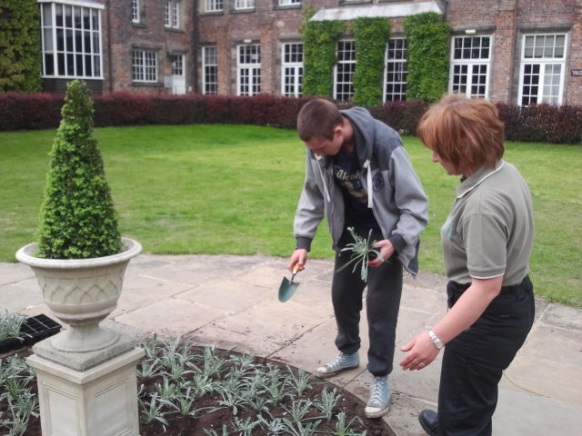 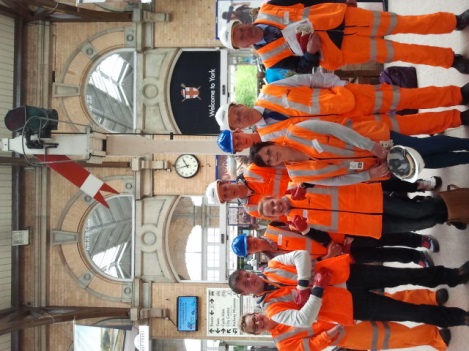 York Cares is looking forward to working with the Careers and Enterprise Company and our partners locally at City of York Council, to enable more young people like James to benefit from tailored work experience.York Cares01904 323482, info@yorkcares.co.uk, @YorkCares